Name _____________________________	Soil Webquest		Date ___________________Before you start this web quest you have to type in and open http://www.soil-net.com and then click on Secondary.Link 1: What is Soil? 	A. What is Soil?B. Define LithosphereC.  List 4 things that make up soil.1. __________________________________	3. ________________________________2. __________________________________	4. ________________________________D. List 4 uses of soil.1. __________________________________	3. ________________________________2. __________________________________	4. ________________________________E. What does a farmer and engineer think about soil?F. Take Quiz.  Score ___/8Link #2 Function of Soil 		A. List five functions of soil.Link #3	Recognizing Types of Soil (Horizons)A.  What does a soil horizon mean?		(Link 3 Continued)B.  What is in each horizon?Horizon O (organic)							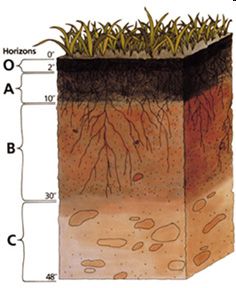 Horizon A (topsoil)Horizon B (Subsoil)Horizon C (Parent Material)Horizon D (Bedrock) Not listedC. What is a soil profile?D. Take QuizScore ____/8Link 4 Properties of Soil	A. What is soil texture?B. List the 4 main components of soil textureLink 5 Soil Under a MicroscopeA.  List soil fragments from largest to smallestLink 6 Soil CharacterA.  List the two most important properties of soil and define each?1. 2.3.4.5.1.2.3.4.1.2.3.4.